OBRAZAC ZA NACIONALNI KATALOG „SEOSKI TURIZAM HRVATSKE 2013.“NAZIV OBJEKTA U SELJAČKOM DOMAĆINSTVU            ________________________________________________________________IME I PREZIME VLASNIKA OBJEKTA U SELJAČKOM DOMAĆINSTVU            ________________________________________________________________VRSTA REGISTRACIJE OBJEKTA (npr.objekt u seljačkom domaćinstvu, OPG+ pružatelj ugostiteljskih usluga u domaćinstvu (iznajmljivač), obrt, d.o.o.)________________________________________________________________       4 ) KONTAKT PODACI      5 )  OPĆI GEOGRAFSKI PODACI (ukoliko raspolažete ovim podacima o Vašem objektu)     6 )  UGOSTITELJSKI KAPACITET OBJEKTA U SELJAČKOM DOMAĆINSTVU     7 ) OTVORENOST OBJEKTA ZA GOSTE – RADNO VRIJEME Zaokružite (1 ili više odgovora) 8) VRSTA OBJEKTA U SELJAČKOM DOMAĆINSTVU – (sukladno propisanom u Pravilniku o             pružanju ugostiteljskih usluga u seljačkom domaćinstvu (NN 5/08, 46/08, 44/11 i 118/11))             Označite sa „X“ Vaše registrirane vrste objekta. 9) „OZNAKA KVALITETE (Q)“ Da li Vaše izletište ima „OZNAKU KVALITETE (Q)“ (Pravilnik o pružanju ugostiteljskih usluga u  seljačkom domaćinstvu, NN 118/11, članak 5., stavak 2)?  Zaokružite jedan od odgovora.                                                        DA         NE 10) OSNOVNE DJELATNOSTI, TEMATSKO USMJERENJE, AKTIVNOSTI I POSEBNE       PRILAGODBE OBJEKTA U SELJAČKOM DOMAĆINSTVU Molimo Vas da  označite sa „X“ (1 ili više odgovora) samo i isključivo ono što se nalazi u ponudi Vašeg seljačkog domaćinstva, jer će piktogrami opisivati ponudu Vašeg objekta u katalogu i moraju biti vjerodostojni stvarnom stanju Vaše ponude.Napomena: Piktogrami su preuzeti iz Priloga Pravilniku o pružanju ugostiteljskih usluga u seljačkom domaćinstvu (NN 5/08, 46/08, 44/11 i 118/11).11) STRANI JEZICI       Označite sa „X“ ( 1 ili više odgovora) samo strane jezike koje govorite/kojima se služite u radu s  gostima.  12) NAČIN PLAĆANJA       Označite sa „X“ ( 1 ili više odgovora) načine plaćanja koji su mogući u Vašem objektu.*k.k. – kreditna kartica13) Kratkim tekstom (najviše do 180 riječi) opišite lokaciju Vašeg objekta, izgled i ambijent, osnovnu ponudu i specifičnosti ponude Vašeg objekta u seljačkom domaćinstvu Na primjeru navedenog teksta dužine 159 riječi (koji se smatra dužim tekstom), po želji sastavite kraći tekst za vlastiti objekt).Kuća/gospodarstvo/kušaonica/vinotočje/izletišteobitelji .... nalazi se na obroncima....... gore, 4 km od grada/ mjesta............. i Nacionalnog parka/ Parka prirode.......... Gospodarstvo njeguje tradiciju od preko ____ godina i u njoj je sačuvana tradicijska arhitektura podneblja. Ugostiteljska ponuda bazirana je na lokalnim specijalitetima i tradicijskom načinu pripreme jela poput.......... Također se mogu kušati vrhunsko vino i prirodni sokovi (i drugi proizvodi vezani za vrstu poljoprivredne proizvodnje i kušaonice). Posebnost gospodarstva je certificirana eko proizvodnja, makrobiotička i dijetalna hrana.  Gosti na gospodarstvu mogu sudjelovati u raznim aktivnostima, koristiti dječje igralište i slično (navesti što gosti mogu raditi). Okolica gospodarstva raj je za šetnju sa 2 poučne staze, također i za planinarenje, ribolov i vožnju biciklom u prirodi. Iznajmljujemo ribičke štapove i bicikle. Dobro smo povezani autobusnom linijom i željeznicom. U selu vrijedi posjetiti rodnu kuću ........, etno muzej i crkvu sv. ............ Zanimljive izletničke točke su i botanički i geološki lokaliteti u okolici, raznolika kulturna baština i još mnogo toga. Domaćini će vas isto tako rado povesti u upoznavanje kraja ...--------------------------------------------------------------------------------------------------------------Mjesto i datum							         Ime i prezime odgovorne osobe___________________                                                                   _________________________Ispunjeni obrazac smatrat ćemo potvrdom iskazivanja Vašeg interesa i suglasnosti za ulazak u katalog.Za sva dodatna pitanja možete se obratiti na tel. 01 4561 663 (gđica. Ivona Mandić). Zahvaljujemo ŽUPANIJAGRAD/OPĆINA-poštanski brojULICA I KUĆNI BROJTELEFONTELEFAXMOBITELe-mailINTERNET STRANICAwww.POVRŠINA ZEMLJIŠTA OBJEKTA U SELJAČKOM DOMAĆINSTVUhaNADMORSKA VISINA OBJEKTA U SELJAČKOM DOMAĆINSTVU                                                 m/nmvGPS PODACI POZICIJE OBJEKTA U SELJAČKOM DOMAĆINSTVUN (north/sjever)            E (east/istok)POSLUŽIVANJE JELA I PIĆADaNeBROJ SJEDEĆIH MJESTAZATVORENI PROSTOROTVORENI PROSTORBROJ SJEDEĆIH MJESTATIJEKOM CIJELE GODINE01.01—31.12.a) Cijeli radni tjedan ponedjeljak-nedjeljab) Samo vikendom petak-nedjeljac) Samo vikendom petak-nedjelja, po dogovoru za grupe preko  tjednad) Samo prema prethodnom dogovoru/ uz prethodnu najavuSEZONSKI Navesti točan datum rada: OD ___________ DO _________ VRSTA OBJEKTAVINOTOČJEKUŠAONICAIZLETIŠTE XNaziv djelatnosti/ tematskog usmjerenja/ aktivnostiPiktogram/ slikovni simbol ponude Označite s „X“ u retku uz tekstualni opis i piktogramOSNOVNE DJELATNOSTI GOSPODARSTVA/ DOMAĆINSTVAOSNOVNE DJELATNOSTI GOSPODARSTVA/ DOMAĆINSTVAOSNOVNE DJELATNOSTI GOSPODARSTVA/ DOMAĆINSTVAVINOGRADARSTVO / VINARSTVO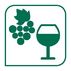 MASLINARSTVO/ ULJARSTVO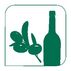 POVRĆARSTVO/ VOĆARSTVO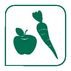 PROIZVODNJA DOMAĆIH LIKERA/ NAPITAKA/ MARMELADA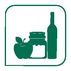 PROIZVODNJA SIRA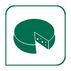 PROIZVODNJA SUHOMESTANIH PROIZVODA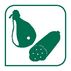 PČELARSTVO/ PROIZVODNJA MEDA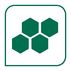 PROIZVODNJA ŽITARICA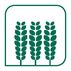 LJEKOVITO I AROMATSKO BILJE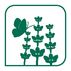 UZGOJ DOMAĆIH ŽIVOTINJA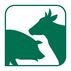 UZGOJ KONJA I DRUGIH JAHAĆIH ŽIVOTINJA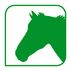 UZGOJ RIBA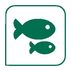 TEMATSKO USMJERENJE GOSPODARSTVA/ DOMAĆINSTVATEMATSKO USMJERENJE GOSPODARSTVA/ DOMAĆINSTVATEMATSKO USMJERENJE GOSPODARSTVA/ DOMAĆINSTVAUSLUGE KUŠANJA PROIZVODA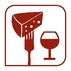 USLUGE PREHRANE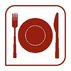 USLUGE SMJEŠTAJA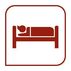 KAMP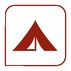 AKTIVAN STARI ZANAT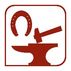 ETNOGRAFSKA ZBIRKA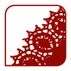 KULTURNA BAŠTINA (koja vrsta i naziv?)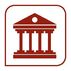 PRIRODNA BAŠTINA (Koja vrsta i naziv?)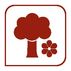 CERTIFICIRANA EKO PROIZVODNJA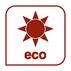 AKTIVNOSTI ZA IZLETNIKE/ TURISTE NA GOSPODARSTVU/ DOMAĆINSTVUAKTIVNOSTI ZA IZLETNIKE/ TURISTE NA GOSPODARSTVU/ DOMAĆINSTVUAKTIVNOSTI ZA IZLETNIKE/ TURISTE NA GOSPODARSTVU/ DOMAĆINSTVUPOLJOPRIVREDNE AKTIVNOSTI NA GOSPODARSTVU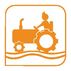 KUHARSKE PREZENTACIJE / RADIONICE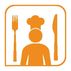 PREZENTACIJE STARIH OBIČAJA I VJEŠTINA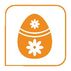 LOV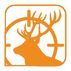 RIBOLOV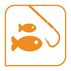 BRANJE GLJIVA I DRUGIH ŠUMSKIH PLODOVA/ PROIZVODA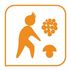 JAHANJE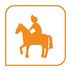 VOŽNJA KOČIJOM/ ZAPREGOM/ FIJAKEROM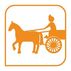 BICIKLIZAM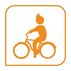 PJEŠAČENJE/ TREKKING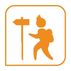 PLANINARENJE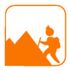 PROMATRANJE PTICA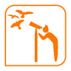 VOŽNJA TERENSKIM VOZILOM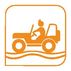 VOŽNJA PLOVILIMA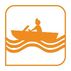 KUPANJE U RIJECI/ MORU/ JEZERU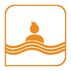 AKTIVNOSTI NA SNIJEGU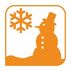 SEOSKI WELLNESS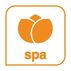 BOĆANJE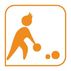 TENIS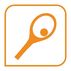 BAZEN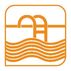 IGRALIŠTE/ SPORTSKI TEREN(I)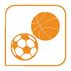 DJEČJE IGRALIŠTE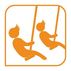 POSEBNE PRILAGODBE GOSPODARSTVA/ DOMAĆINSTVAPOSEBNE PRILAGODBE GOSPODARSTVA/ DOMAĆINSTVAPOSEBNE PRILAGODBE GOSPODARSTVA/ DOMAĆINSTVAPRILAGOĐENO ZA OSOBE S POSEBNIM POTREBAMA (INVALIDITETOM)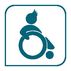 PRILAGOĐENO ZA STARIJE OSOBE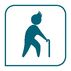 PRILAGOĐENO GOSTIMA S MALOM DJECOM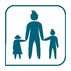 PRILAGOĐENO GOSTIMA S KUĆNIM LJUBIMCIMA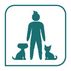 OSTALA PONUDA SEOSKOG GOSPODARSTVA/ DOMAĆINSTVA(navesti ukoliko postoji, a gore nije navedeno pod I. – IV.)STRANI JEZICIENGLESKI JEZIKNJEMAČKI JEZIKTALIJANSKI JEZIKFRANCUSKI JEZIKSLOVENSKI JEZIKOSTALI JEZICIXNAČINPLAĆANJAGotovinaVISAk.k.MASTER-CARD k.k.DINERSk.k.AMERICAN EXPRESS k.k.X